BARANYA MEGYEI DIÁKSPORT TANÁCS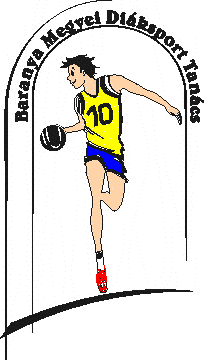 7623 Pécs, Koller u. 7. II/23.Telefon:70/3110736; E-mail: ngtp1954@gmail.com; Web: www.bmdiaksport.hu _____________________________________________________________________________RÖPLABDA „B” KATEGÓRIA DIÁKOLIMPIA megyei döntőeredménye V-VI. korcsoport fiúFiú döntő:2018. december 03. (hétfő) PTE Babits Gimnáziuma (Pécs, Veress J, u.15.)	PTE Deák	-	PTE Babits	3:0	Simonyi Pécs	-	Leőwey Pécs	2:3	PTE Babits	-	Komló	0:3	Leőwey Pécs	-	PTE Deák	2:3	Simonyi Pécs	-	Komló	0:3	Leőwey Pécs	-	PTE Babits	2:3	Komló	-	PTE Deák	2:3	PTE Babits	-	Simonyi Pécs	3:0	Komló	-	Leőwey Pécs 	3:2	PTE Deák	-	Simonyi Pécs	3:0Végeredmény:PTE Deák		8 pontPSzC Komló		7 pontPTE Babits		6 pontLeőwey Pécs		5 pontSimonyi Pécs		4 pont